ΠΡΟΣ: TMHMA ΔΟΙΚΗΣΗΣ ΣΥΣΤΗΜΑΤΩΝ ΕΦΟΔΙΑΣΜΟΥ 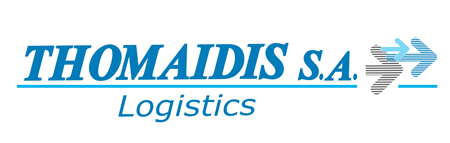 ΗΜΕΡ/ΝΙΑ : 14/9/2021ΘΕΣΗ ΓΙΑ ΠΡΑΚΤΙΚΗ ΑΣΚΗΣΗΟ όμιλος THOMAIDIS  που δραστηριοποιείται στον κλάδο των Διεθνών και Εθνικών μεταφορών και των ολοκληρωμένων υπηρεσιών αποθήκευσης και διακίνησης εμπορευμάτων διαθέτει θέση πρακτικής άσκησης , με προοπτική μόνιμης συνεργασίας, για τα γραφεία του στον Ασπρόπυργο.Για οποιαδήποτε πληροφορία ή αποστολή βιογραφικών παρακαλώ όπως απευθυνθείτε στο  hr@thomaidis-logistics.gr Σας ευχαριστούμε!